УПРАВЛЕНИЕ ФИНАНСОВ ЛИПЕЦКОЙ ОБЛАСТИ                              П Р И К А З                                                                        г. Липецк  12  мая  2020  года                                                                                     № 139Об  утверждении  итогов  комплекснойоценки  налогового  потенциалагородских  округов  и  муниципальныхрайонов  Липецкой  области  за  2019  годВ  соответствии  с  Законом  Липецкой  области  от  17  декабря  2019  года  № 318-ОЗ  «Об  областном  бюджете  на  2020  год  и  на  плановый  период  2021  и  2022  годов»,  постановлением  администрации  Липецкой  области  от  27  апреля  2020  года  № 251  «Об  утверждении  методики  распределения  и  правил  предоставления  иных  дотаций  местным  бюджетам  в  целях  поощрения  достижения  наилучших  значений  показателей  увеличения  налогового  потенциала  городских  округов  и  муниципальных  районов  Липецкой  области»  по  итогам  проведения  комплексной  оценки  показателей  увеличения  налогового  потенциала  городских  округов  и  муниципальных  районов  Липецкой  областиПРИКАЗЫВАЮ:1. Утвердить  протокол  подведения  итогов  комплексной  оценки  налогового  потенциала  городских  округов  и  муниципальных  районов  Липецкой  области  за  2019  год  (далее – комплексная  оценка)  и  рейтинг  городских  округов  и  муниципальных  районов  Липецкой  области  по  достижению  наилучших  значений  показателей  увеличения  налогового  потенциала  за  2019  год  согласно  приложению.2. Применить  результаты  комплексной  оценки  для  определения  размера  иных  дотаций  местным  бюджетам  в  целях  поощрения  достижения  наилучших  значений  показателей  увеличения  налогового  потенциала  городских  округов  и  муниципальных  районов  Липецкой  области.3. Отделу  бюджетного  планирования  и  межбюджетных  отношений  управления  финансов  области  (Мурашкина Н.А.):1) подготовить  проект  постановления  администрации  Липецкой  области  о  результатах  оценки  достижения  наилучших  значений  показателей  увеличения  налогового  потенциала  городских  округов  и  муниципальных  районов  Липецкой  области  за  2019  год  и  о  распределении  иных  дотаций  местным  бюджетам  в  целях  поощрения  достижения  наилучших  значений  показателей  увеличения  налогового  потенциала  городских  округов  и  муниципальных  районов  Липецкой  области;2) обеспечить  размещение  информации  о  результатах  комплексной  оценки  и  о  распределении  иных  дотаций  местным  бюджетам  в  целях  поощрения  достижения  наилучших  значений  показателей  увеличения  налогового  потенциала  городских  округов  и  муниципальных  районов  Липецкой  области  в  течение  10  рабочих  дней  со  дня,  следующего  за  днем  вступления  в  силу  постановления  администрации  Липецкой  области  о  результатах  комплексной  оценки  показателей  увеличения  налогового  потенциала  городских  округов  и  муниципальных  районов  Липецкой  области  за  2019  год  и  о  распределении  иных  дотаций  местным  бюджетам  в  целях  поощрения  достижения  наилучших  значений  показателей   увеличения  налогового  потенциала  городских  округов  и  муниципальных  районов  Липецкой  области  в  сети  Интернет  на  официальном  сайте  администрации  Липецкой  области  (http://www.admlip.ru/)  и  интернет - портале  бюджетной  системы  Липецкой  области  (http://www.ufin48.ru/).Заместитель  главы  администрации области - начальник  управленияфинансов  области			                                             В.М. ЩеглеватыхВносит:Начальник  отдела  бюджетногопланирования  и  межбюджетныхотношений  управления  финансовобласти	                                                      ______________      Н.А. МурашкинаДата:  Согласовано:Первый  заместитель  начальникауправления  финансов  области                      ______________          Л.В. БурловаДата:  Сотрудник  правового  управленияадминистрации  области                                  ______________     _____________Дата:  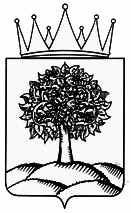 